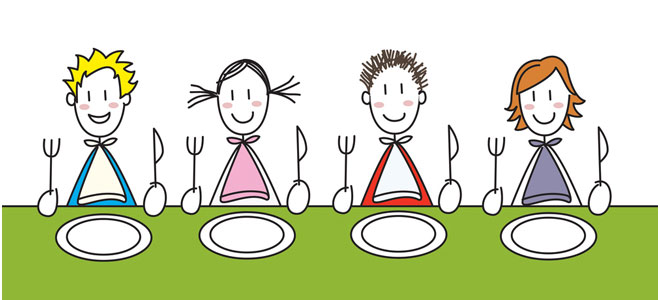 Speiseplan für die 31. & 32. KWWoche vom 02. - 06.08.2021Woche vom 09. - 13.08.2021- Kurzfristige Änderungen vorbehalten-MontagRindfleischfrikadelle (a,c,f,g,j,k) mit Nudelsalat (a,c,f,g,j,k,2,8), KetchupDienstag2 Eier in Senfsoße (a,c,f,g,j,k, Möhrensalat (2,8), SalzkartoffelnMittwochRindergeschnetzeltes (a,c,f,g,j,k) mit Sommergemüse und Kartoffelstampf (a,c,f,g,j,k)DonnerstagVegetarische Gemüse-Reispfanne mit Kräutersoße (a,c,f,g,j,k), Obst   Freitag Königsberger Klopse (a,c,f,g,j,k) vom Rind mit Salzkartoffeln und Rote Bete (2,8)MontagGnocchi (a,c,g) mit Karotten-Kohlrabi-Ragout (a,f,g,j,k)DienstagHähnchenbrust mit Tomatensoße (a,c,f,g,j,k) und Nudeln (a)MittwochKnusperfisch (a,c,d,f,g,j,k) mit Kartoffel-Gurkensalat (a,c,g,j,k,3,8)DonnerstagGrießbrei (a,c,g) mit Pflaumenkompott (3,8)FreitagKartoffelsuppe (a,f,g,j,k) mit Würstchen (9) 